00638-2019-0005I.II.III.IV.V.VI.VII.VIII.BG-гр. Симеоновград:Решение за откриване на процедураПрофесионална област, в която попада предметът на обществената поръчка-- Извън списъкаРешение номер 464 от дата 07.08.2019 г. І: ВъзложителПубличенI.1)Наименование и адресНационален идентификационен No (ЕИК): 000903729BG422, Община Симеоновград, пл. „Шейновски“ № 3, За: Мими Дачева,Гергана Димова, България 6490, гр. Симеоновград, Тел.: 003593781 2341, E-mail: obshtina_simgrad@abv.bg, Факс: 003593781 2006Интернет адрес/и:Основен адрес (URL): http://www.simeonovgrad.bg.Адрес на профила на купувача (URL): http://www.simeonovgrad.bg/profilebuyer.I.2)Вид на възложителяРегионален или местен органI.3)Основна дейностОбществени услугиІI: ОткриванеОткривам процедураза възлагане на обществена поръчкаПоръчката е в областите отбрана и сигурност:НЕІI.1)Вид на процедуратаПублично състезаниеIІI: Правно основаниеЧл. 18, ал. 1, т. 12 от ЗОПIV: ПоръчкаIV.1)НаименованиеЗИМНО ПОДДЪРЖАНЕ И СНЕГОПОЧИСТВАНЕ НА УЛИЧНА И ПЪТНА МРЕЖА НА ТЕРИТОРИЯТА НА ОБЩИНА СИМЕОНОВГРАД И НА РЕПУБЛИКАНСКА ПЪТНА МРЕЖА В ГРАНИЦИТЕ НА ГРАД СИМЕОНОВГРАД ЗА ЗИМЕН СЕЗОН 2019 – 2020 г.IV.2)Обект на поръчкатаУслугиІV.3)Описание на предмета на поръчкатаПредмет па настоящата обществена поръчка е зимно поддържане, снегопочистване, опесъчаване на общинската пътна мрежа в Община Симеоновград през зимния сезон 2019 г. - 2020 г.,включващо общинска пътна мрежа на територията на Община Симеоновград с обща дължина 15,700 км., улична мрежа с обща дължина 59.580 км. и на републиканска пътна мрежа в границите на града с обща дължина 10.524 км.ІV.4)Обществената поръчка съдържа изисквания, свързани с опазване на околната средаНЕIV.5)Информация относно средства от Европейския съюзОбществената поръчка е във връзка с проект и/или програма, финансиран/а със средства от ервопейските фондове и програмиНЕIV.6)Разделяне на обособени позицииНастоящата поръчка е разделена на обособени позицииНЕМотиви за невъзможността за разделяне на поръчката на обособени позицииРазделянето на дейността в отделни обособени позиции би довело до значителни затруднения в изпълнението и лошо качество, тъй като се възлагат взаимосвързани дейности по снегопочисване и опесъчаване. Община Симеоновград е малка и не е икономически обосновано изпълнението да се възлага на отделни изпълнители, като се въвежда разделение по райони. Организацията на работния процес, технологичната последователност и качественото изпълнение, обуславят необходимостта дейностите да се извършат от един изпълнител, като координирането на различни изпълнители би могло сериозно да застраши навременното и качествено изпълнение на поръчката. С оглед специфичния характер на целите които се преследват с предмета на поръчката, може да се направи обосновано предположение, че при разделяне на обособени позиции има опасност изпълнението на поръчката прекомерно да се затрудни технически, поради необходимостта от сложна координация между отделни изпълнители, и между всеки от тях и възложителя.IV.7)Прогнозна стойност на поръчкатаСтойност, без да се включва ДДС: 150000 BGNIV.8)Предметът на поръчката се възлага с няколко отделни процедуриНЕV: МотивиV.1)Мотиви за избора на процедураСъгласно нормата на чл. 21, ал. 1 от ЗОП прогнозната стойност на обществената поръчка се определя от Възложителя и включва всички плащания към бъдещия изпълнител без ДДС. Редът за възлагане на обществената поръчка се определя от нейната прогнозна стойност. В тази връзка редът за възлагане на настоящата обществена поръчка е този, регламентиран в разпоредбата на чл. 20, ал. 2, т. 2, във връзка с чл. 18, ал. 1, т. 12 от Закона за обществените поръчки (ЗОП), съобразно който Възложителят при стойност на поръчката 150 000 лева без ДДС прилага предвидената в чл. 18, ал. 1, т. 12 на ЗОП процедура – публично състезание.V.3)Настоящата процедура е свързана с предходна процедура за възлагане на обществена поръчка или конкурс за проект, която еПубликувано в регистъра на обществените поръчки под уникален №: --VI: Одобрявамобявлението за оповестяване откриването на процедурадокументациятаVII: Допълнителна информацияVII.2)Орган, който отговаря за процедурите по обжалванеКомисия за защита на конкуренцията, бул. Витоша № 18, Република България 1000, София, Тел.: 02 9884070, E-mail: cpcadmin@cpc.bg, Факс: 02 9807315Интернет адрес/и:URL: http://www.cpc.bg.VII.3)Подаване на жалбиТочна информация относно краен срок/крайни срокове за подаване на жалбиСъгласно чл.197 от ЗОПVII.4)Дата на изпращане на настоящото решение07.08.2019 г. VIII: ВъзложителVIII.1)Трите именаМИЛЕНА ГЕОРГИЕВА РАНГЕЛОВАVIII.2)ДлъжностКМЕТ НА ОБЩИНА СИМЕОНОВГРАД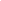 